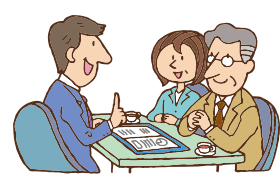 ご活用ください！企業支援「ワンストップ相談窓口」伊奈町では、企業活動が円滑に進むよう、企業支援「ワンストップ相談窓口」を開設しました。お気軽にご相談ください。１　設置場所　伊奈町元気まちづくり課　商工労政係内２　業務開始日　平成２６年１０月１日（水）３　主な業務内容　(1) 企業からの各種相談（開発、税、補助制度等）の総合窓口として対応します。(2) 受け取った相談を必要に応じて町の担当部署に繋ぎ、調整の場を設けます。(3) 町内企業を定期的に訪問し、企業の要望や動向を把握し、町政に生かします。(4) 町外からの企業誘致の総合窓口として対応します。(5) 埼玉県と連携し、国や県の企業支援メニュー等の情報を提供します。(6) 埼玉県産業振興公社が運営する「中小企業・小規模事業者のための相談所"よろず支援拠点"」と連携し、町内企業のあらゆる経営上の悩みごとの相談を、ワンストップで受け付けし仲介します。　《問い合わせ》 伊奈町元気まちづくり課 商工労政係〒362‐8517　埼玉県北足立郡伊奈町大字小室9493番地電話 ： 048‐721‐2111（代表）内線：2234FAX  ： 048‐721‐2136